Gasbrander: - 50 puntenNiet meer naar Moedernatuur gaanGeweer: - 50 puntenNiet meer naar Moedernatuur gaan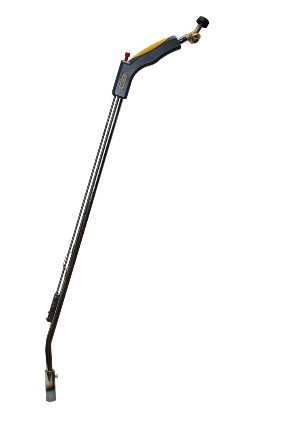 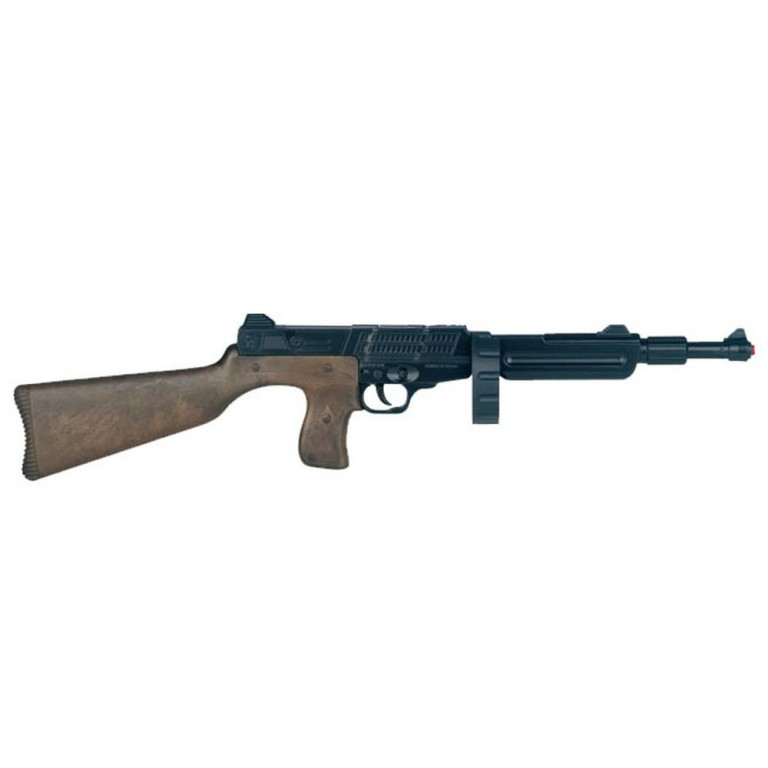 Vlinder: 2 puntenSamen met bloemBloem: 8 puntenSamen met vlinder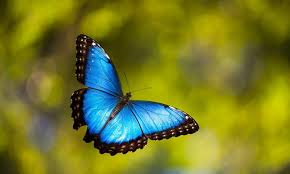 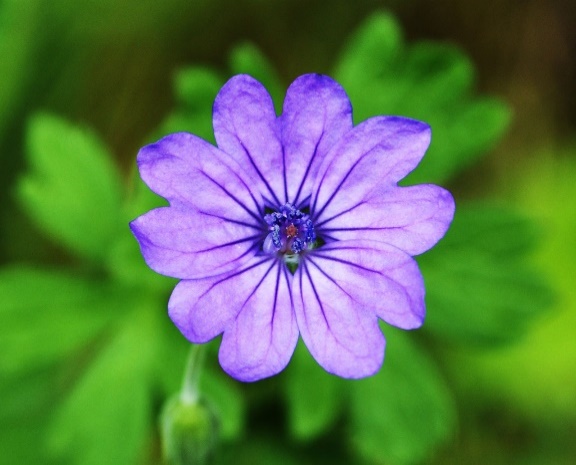 Toekan: 4 puntenSamen met besjesBesjes: 32 puntenSamen met toekan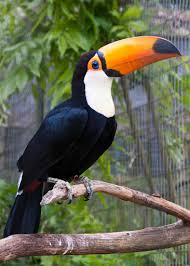 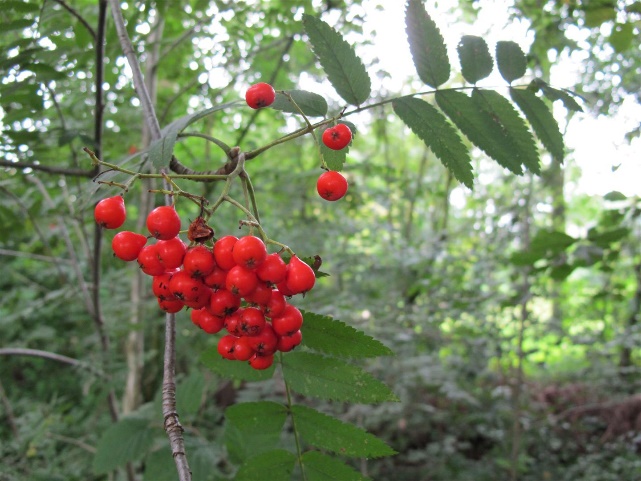 Everzwijn: 8 puntenSamen met eikelsEikels: 64 puntenSamen met everzwijn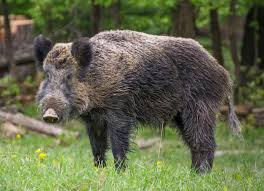 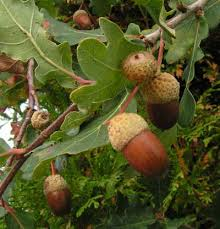 Aap: 16 puntenSamen met preiPrei: 16 puntenSamen met aap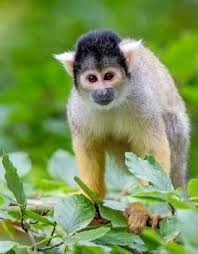 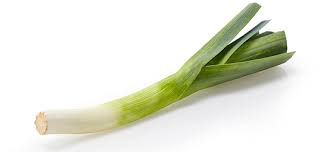 Luiaard: 32 puntenSamen met bladerenBladeren: 4 puntenSamen met luiaard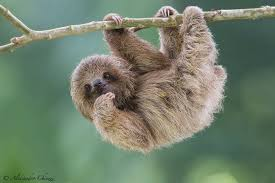 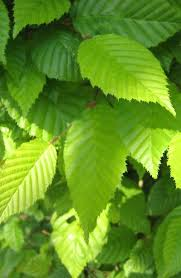 Nijlpaard: 64 puntenSamen met grasGras: 2 puntenSamen met nijlpaard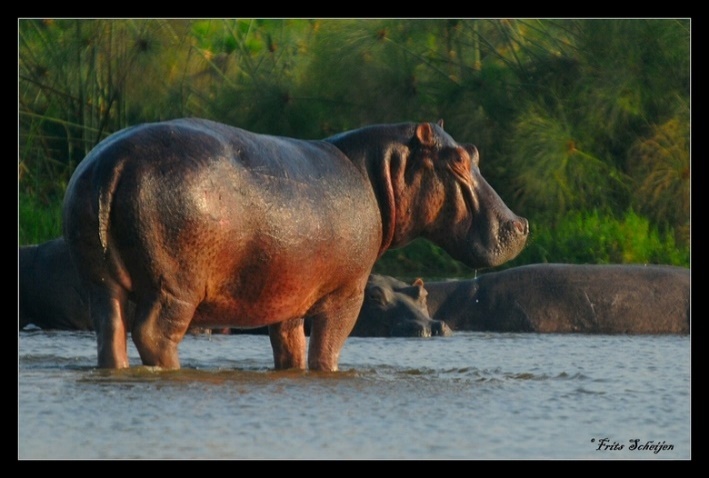 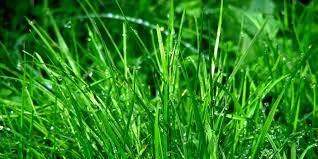 